2023 年 4 月 | 第 1 页，共 3 页什么是肝炎？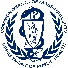 肝炎是肝脏发炎。肝脏在发炎时会肿胀和疼痛。在严重的肝炎病例中，肝脏会停止运作，从而危及生命。 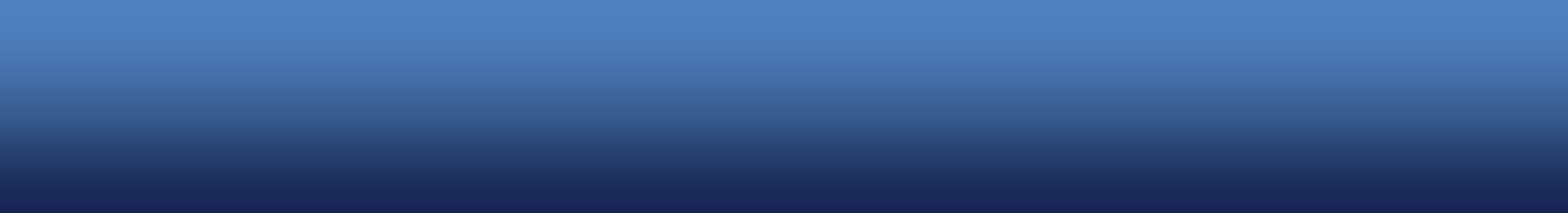 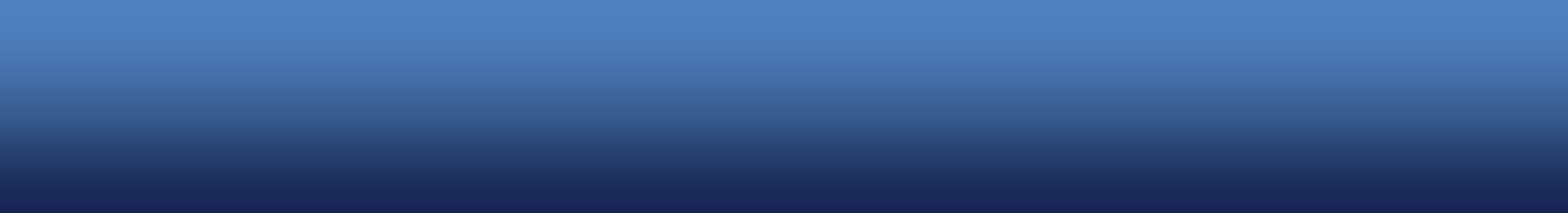 肝炎有多种病因，包括病毒（一种病菌类型）、药物、化学品和酒精。人体自身的免疫系统甚至也会攻击肝脏。在美国，最常见的病毒性肝炎类型是甲型肝炎、乙型肝炎和丙型肝炎。这些病毒之间存在很大差异，但都具有传染性，并可能导致类似的症状。它们的传播方式、感染持续时间和治疗方法都有所不同。医疗保健提供者可以通过血液检测来判断甲型、乙型和丙型肝炎病毒感染。什么是甲型肝炎？甲型肝炎是由甲型肝炎病毒引起的肝脏感染。此类肝炎具有高度传染性，很容易在人与人之间传播。这种疾病很少致命，也不会导致慢性（长期）感染或肝病。一旦感染过甲型肝炎，就不会再感染。我们有预防甲型肝炎感染的疫苗。传播方式甲型肝炎病毒通过粪便传播（粪口途径）。这表示将感染者粪便污染的东西放入口中就会传播该疾病。通常，如果感染者如厕后不注意洗手，这种病毒就会传播。因此，与感染者住在一起或发生性关系有高风险感染该疾病。 病毒还可能在餐馆等食品相关的企业传播。食用受污染的食物（如生的或未煮熟的贝类）或饮用受污染的水，都可能传播甲型肝炎。吸毒者与无家可归者也曾暴发过甲型肝炎传播。甲型肝炎的症状是什么？甲型肝炎的症状包括发烧、疲倦、食欲不振、胃痛、恶心和腹泻。甲型肝炎还会导致黄疸（表现为皮肤和眼睛发黄，尿液呈深色），以及粘土色或灰色粪便。 青少年和成年人比儿童更容易出现这些典型症状。症状通常持续不到两个月。有些成年人会感觉不适长达六个月，但这种情况很少见。症状多久出现？甲型肝炎的症状通常会在病毒暴露后的三到四周出现。2023 年 4 月 | 第 2 页，共 3 页如何诊断甲型肝炎？甲型肝炎可通过血液检测诊断。这种血液检测可以区分当前感染与过去感染。还有一些血液检测可以测量肝脏是否受到损伤，但这些检测并不能显示造成损伤的原因。如何治疗甲型肝炎？甲型肝炎患者没有特定的治疗方法。建议休息和多喝水。有些患者可能需要住院治疗。如何预防感染？请遵循以下提示。如果养成这些习惯，您可以预防甲型肝炎以及其他疾病：在接触或进食食物前、如厕后以及换尿布后，一定要用肥皂和水彻底洗手。如果没有肥皂和水，则使用含酒精的一次性湿巾或凝胶洗手液。请勿吃生的或未煮熟的贝类。吃水果和蔬菜前一定要清洗干净。要获得长期保护，最好接种甲型肝炎疫苗。建议某些人群接种疫苗，包括：所有 1 岁儿童前往甲型肝炎常见国家的旅行者近期从甲型肝炎常见国家收养孩子的家庭与照顾者男男性行为者使用娱乐性药物（无论是否注射）的人无家可归者慢性或长期肝病（包括丙型肝炎和乙型肝炎）患者HIV（艾滋病病毒）感染者近期暴露于该病毒的人也可以接种甲型肝炎疫苗来预防感染。根据患者的年龄和健康状况，医生可能会建议他们在接种疫苗的同时注射免疫球蛋白。甲型肝炎患者有什么限制吗？是的。麻省法律要求医生向当地卫生委员会报告甲型肝炎病例。在任何食品相关企业的工作者，如果患有甲型肝炎，仅在完全退烧且症状开始一周后方可工作。食品相关的企业包括餐馆、三明治店、医院厨房以及乳制品或食品加工工厂。此要求还包括学校、寄宿计划、日托以及医疗保健设施中负责喂食、口腔照护或配药的工作者。2023 年 4 月 | 第 3 页，共 3 页您在哪里可以获得更多信息？您的医生、护士或医疗保健诊所疾病控制与预防中心 (CDC) 网站：www.cdc.gov/hepatitis您的当地健康委员会 麻省公共卫生部 (DPH) 流行病学处，电话 (617) 983-6800